Приложение №1ЗАЯВКАна участиеМесто проведения	Сроки проведения   	К спортивным соревнованиям допущено	человекВрач (ФИО)  	Представитель команды (ФИО)	Контакты (тел.) 	Руководитель органа исполнительной власти субъекта Российской Федерации в области физической культуры и спорта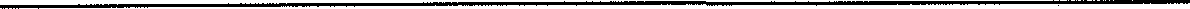 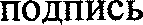 печатьРуководитель региональнойспортивной федерации   	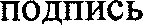 печатьN.п/пФИСкодр ОГодрож-СтойкаНаимен.организацииГород,субъектСпорт.разрядСпортивнаядисциплинаДопускврача1.2.3.4.